
Муниципальное бюджетное учреждение дополнительного образования «Заинская детская школа искусств" Заинскогомуниципального района Республики ТатарстанТворческий вечер  « Музыка в сказке юного композитора»    Педагог дополнительного образования I категории Инюшева М.М.                                                 2017 г.                                               г.ЗаинскТема: Музыкальный вечер, посвященный творчеству В. А. МоцартаЦель: провести познавательное мероприятие по творчеству В.А. Моцарта; познакомить с произведениями разных этапов жизни Моцарта; 
развивать духовность. воспитывать любовь к классической музыке умение слушать во время исполнения произведений.Оборудование: ноутбук, видеопроектор, инструменты: фортепиано. скрипкаМузыкальная сказка  под названием «Великий маэстрино»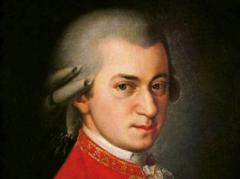 Нет ничего более совершенного, чем Моцарт.  Высшая точка красоты.

Сергей Танеев


 1вед: Добрый вечер, уважаемые любители музыки.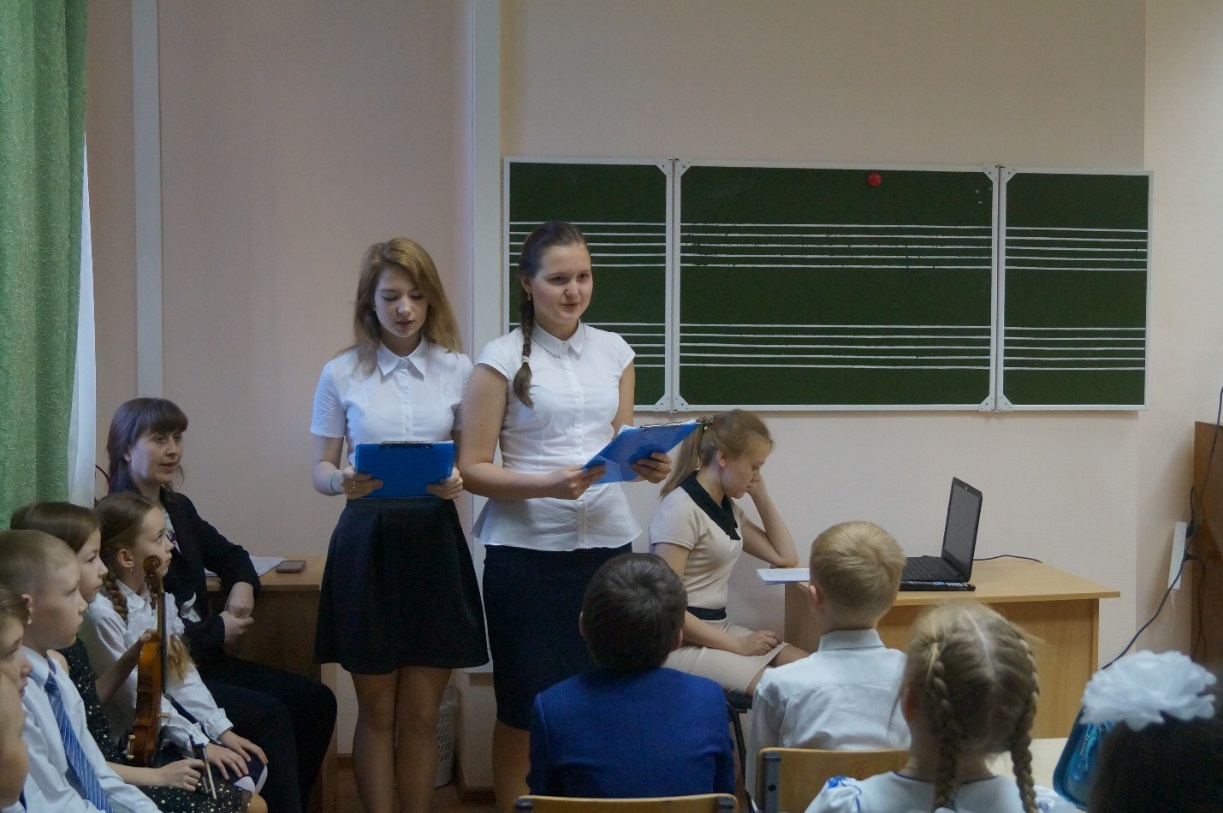  2 вед: Сегодня мы собрались,  чтобы послушать музыку великого композитора  18 века В.А.Моцарта,  учителем которого был его отец,  Леопольд Моцарт , талантливый композитор , прекрасный педагог, скрипач, и просто разносторонне развитый человек 1 вед: Многочисленные биографы пишут о феноменальной одаренности чудо-ребенка, о его уникальном слухе и необыкновенной памяти, которые  позволили ему  уже с четырехлетнего возраста сочинять музыку, очень быстро овладеть искусством игры на клавире, скрипке, органе. Отчего маленький Моцарт стал так рано музицировать? Может быть, здесь есть какая-то сказочная тайна?.. 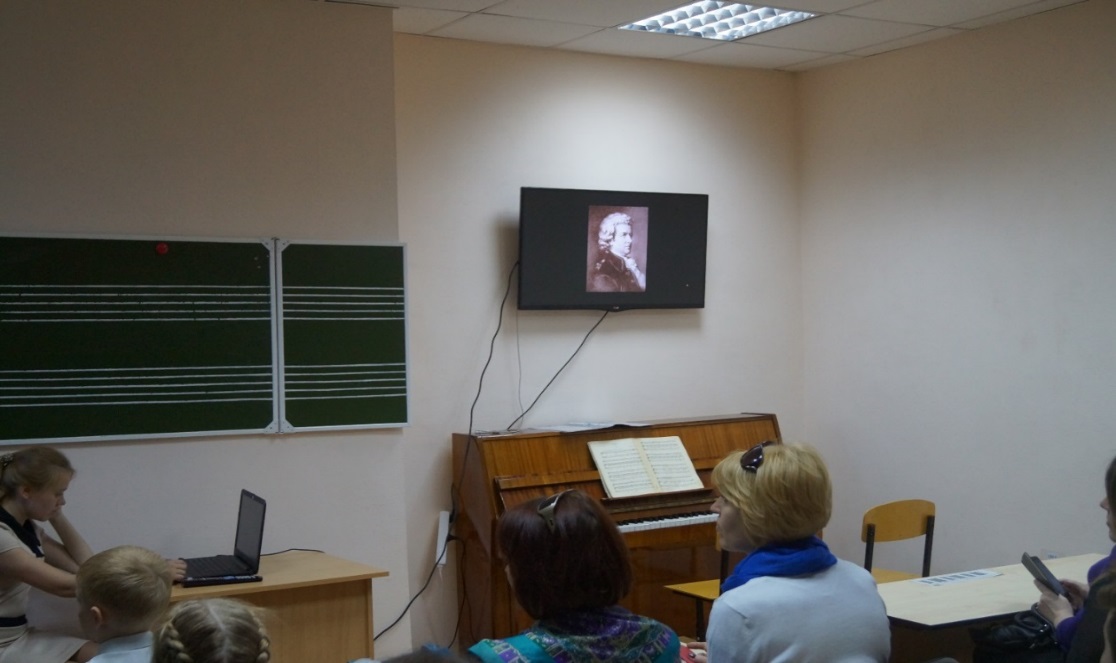 2 вед; Об этом мы расскажем вам в музыкальной сказке, под названием  «  Великий маэстрино»1 вед: «Да разве это город? Это настоящая музыкальная шкатулка!» - так говорили о Зальцбурге, небольшом городе Австрии, в котором   каждый второй житель плясал, каждый третий — пел и каждый четвёртый — обязательно играл на музыкальном инструменте. 2 вед: Неслучайно именно в этом   городе   родился Вольфганг Амадей Моцарт.Маленькая фея наклонилась над колыбелькой и сказала: « Ах, знаменитый музыкальный городок будет иметь своего знаменитого композитора!» Его отец,  Леопольд  Моцарт, счастливо вздохнув, задумался: «А кем будет мой мальчик? Отдаст ли он, своё сердце музыке, как я  ?1 вед: Прошло 3 года…Однажды ,  в  вечерний час  ,неожиданно  нарушил тишину долгий и странный звук…«Наверно, это хрупкий луч луны замёрз и сломался, стукнув в окно…» — подумал Вольфганг. 2 вед: Малыш встал, чтобы посмотреть, и тут… Да это же сам — запечный Сверчок со своей волшебной скрипочкой!Сверчок отвесил мальчику низкий поклон:— Добрый вечер, маленький сударь!— Добрый вечер, — удивился Моцарт.2 вед: Запечный Сверчок поднял свою волшебную скрипочку, вскинул смычок… и заиграл…  « Концерт » исполняет ученица 2 кл. на скрипке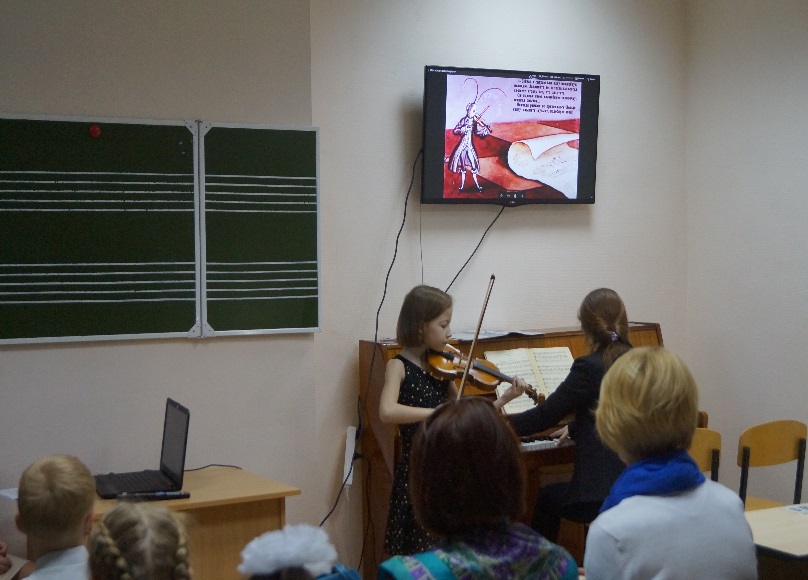 1 вед: Он играл так прекрасно, что, не выдержав, мальчик воскликнул:— Какая прелесть! Вот если бы мне стать таким музыкантом!— А что же вам мешает, маленький сударь? — спросил Сверчок.— Для этого нужно  лишь усердие и тогда все получится, и будешь ты великим маэстрино!!!— сказал Сверчок и удалился… 2 вед: И с того дня маленький Вольфганг начал усердно заниматься и вскоре  написал первое произведение, а было ему всего  на тот момент  5 лет»«Экосез» исполняет ученик 2 кл.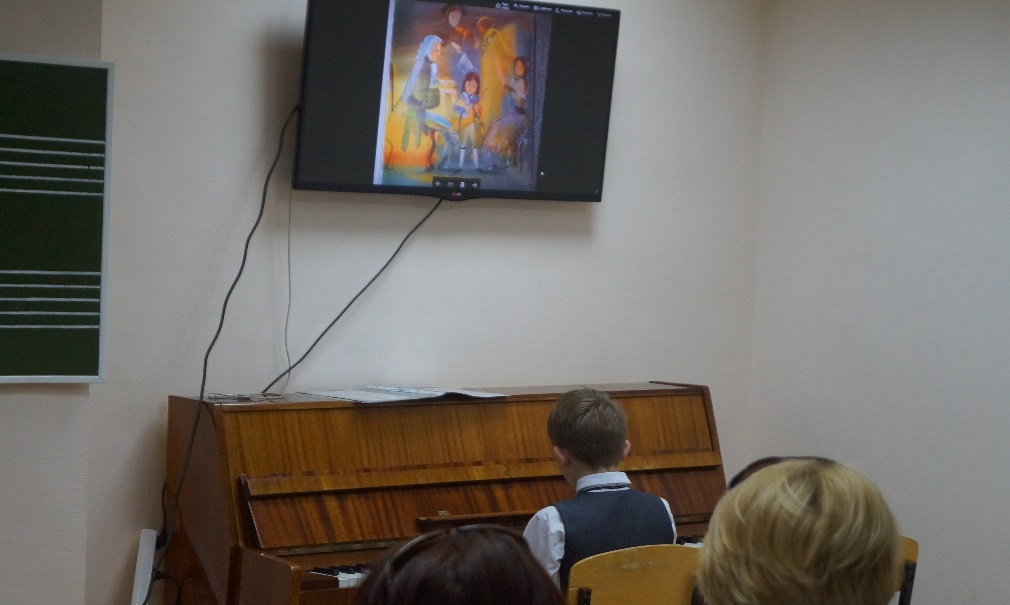 2 вед: Время шло , и вскоре начались первые выступления  Вольфганга в родном городе Публика не скрыала своего восхищения. Маленькому музыканту аплодировали и кричали « Браво!»1 вед: Столица Австрии- Вена, был первый й город, который посетил Моцарт с концертом В самом начале Моцарты очень волновались. Что скажут император и императрица? И, главное, как отнесутся к Вольфгангу столичные музыканты?..2 вед: Но маленький музыкант сразу покорил венскую публику! Вольфганг играл великолепно. зал затрепетал, словно огромная бабочка! Все говорили, вздыхали и повторяли без конца: «Прелестно! Прелестно!» 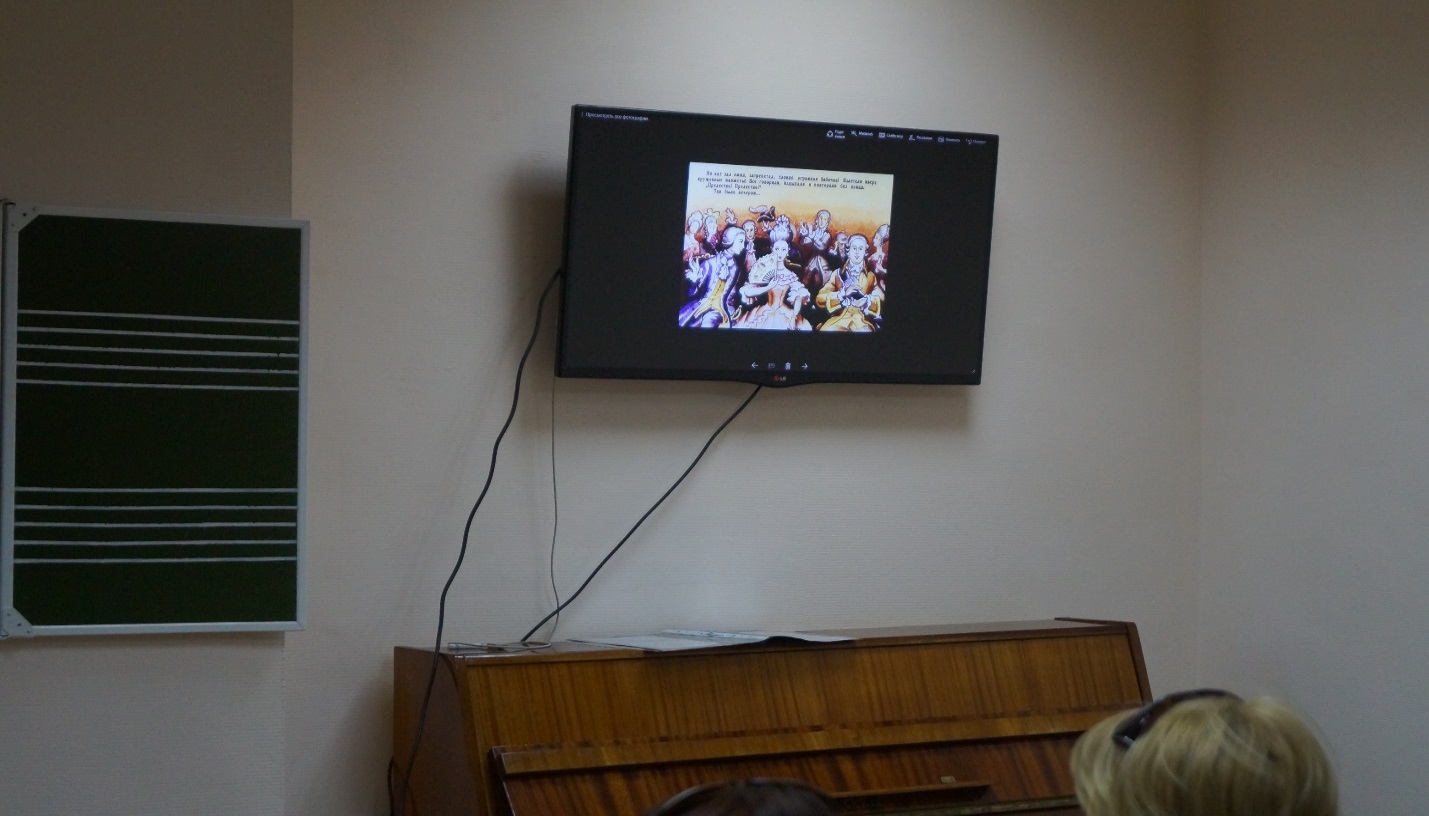 1 вед: А утром… на пороге дома   появился чопорный императорский лакей, который склонился в торжественном поклоне:— За вашу прелестную музыку Её Императорское Величество жалует вам шпагу и платье принца!Нет, маленький Моцарт не мог  этому поверить!2 вед: Но старший Моцарт сквозь счастливые слёзы, сказал:— Это всё правда, Вольфганг! Отныне ты — маленький принц австрийской музыки! Поздравляю тебя, мой мальчик!Именно здесь, в Вене, пожалуй, самое известное произведение– «Маленькая ночная серенада», написал Моцарт Отрывок из «Маленькой ночной серенады» исполняет ученик 3 к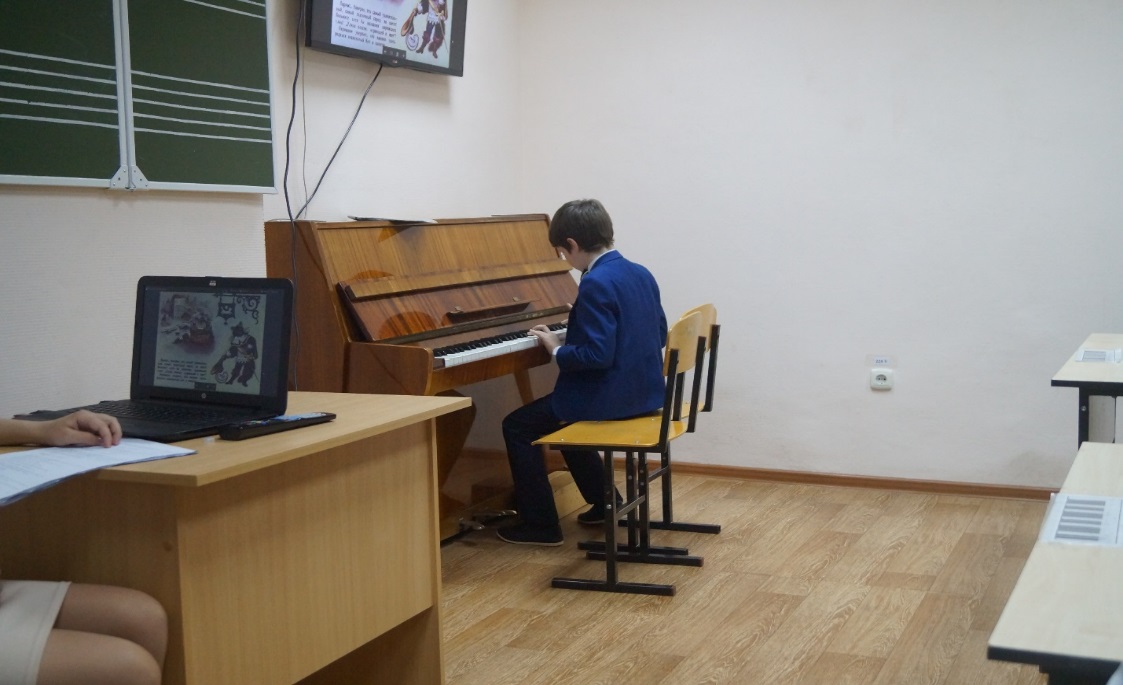 1 вед: Следующий город, который покорил маленький Моцарт, был Рим- столица Италии. Восторженные итальянцы до сих пор не перестают удивляться:— Вы только подумайте! Гордый первосвященник склонился перед талантом мальчика?!!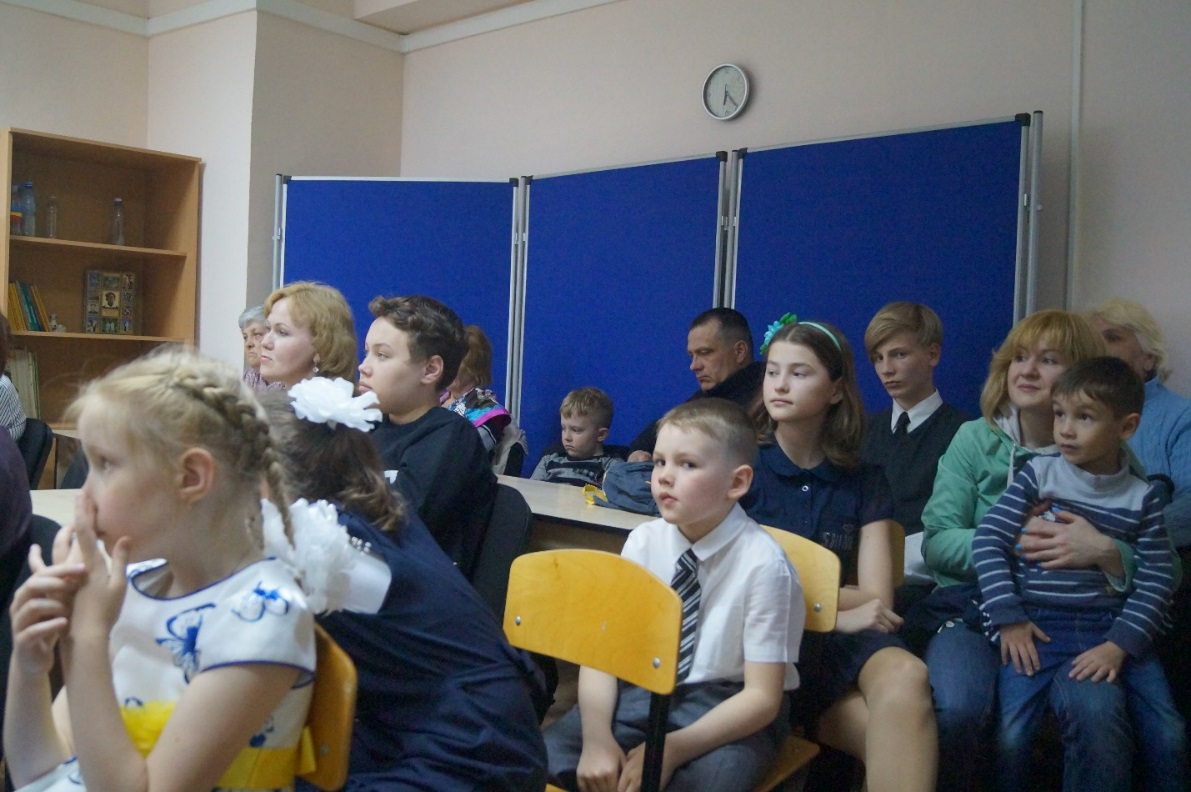 2 вед:…Римский папа не признавал никого и ничего, кроме бога, себя и музыки! Он знал, как велика власть музыки над сердцами людей, и поэтому собирал и покупал самую прекрасную музыку, которая  торжественно звучала в папской церкви в праздничные дни. После праздника драгоценные ноты прятали в золочёную папскую шкатулку, которую день и ночь  оберегали  два дюжих гвардейца .1 вед: Однажды, гуляя по вечернему Риму, Моцарт  забрёл в папскую церковь. Был праздник. никто не заметил прихода юного композитора. А он послушал музыку и ушёл, никем не замеченный. На другой день в папском дворце начался неслыханный переполох. Все бегали, суетились, и ахали: «Пропала музыка! Прекрасную музыку похитили!2 вед: Виновником переполоха был маленький Моцарт. Однако он и пальцем не тронул шкатулку с драгоценными нотами!  Он просто запомнил эту музыку  и воспроизвел ее на клавесине»  «Аллегро» исполняет ученик 3 кл.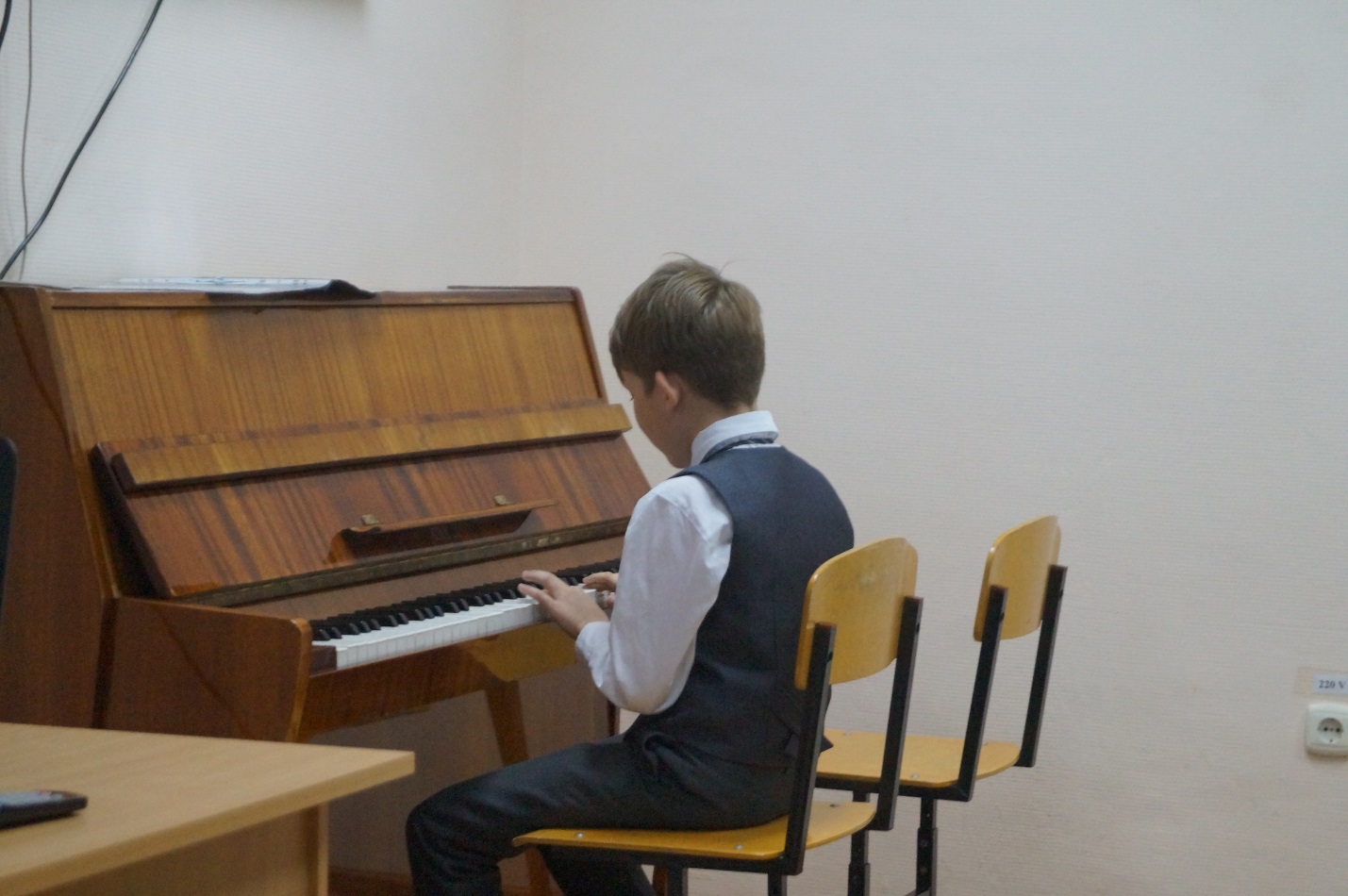 Римский папа в негодовании  велел арестовать уши Моцарта, «Арестованные уши!» — смеялся весь Рим,  и  вся Италия!1 вед: Не желая  быть  смешным , римский папа  решил не только простить  Моцарта, но и наградить  его  орденом «Золотой шпоры», которым награждали только самых знаменитых композиторов! А Моцарту едва минуло… двенадцать лет!  Но гораздо больше его радовала благодарность людей. Он пдарил им то, что они любили… Музыку.!«Весенняя песня» исполняет  фортепианный  ансамбль 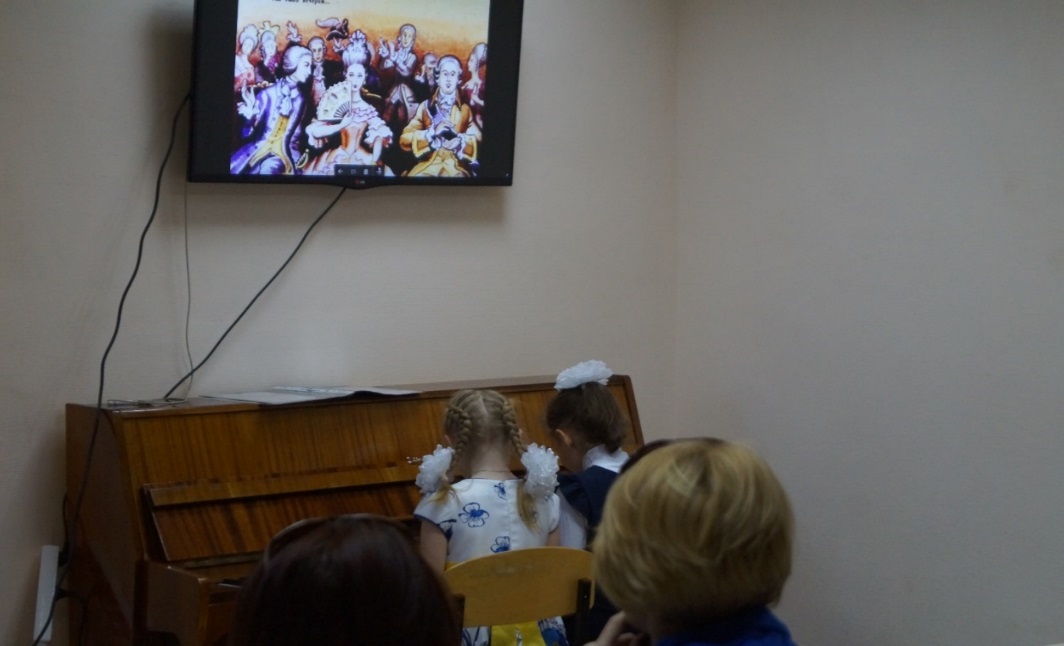 2 вед: Париж!.. Удивительный, самый сказочный город на свете со смешными  названиями  улиц! Улица Старой голубятни… Улица  кошки, играющей в мяч! Парижане очень любят шутить. Моцарта они восприняли как очаровательную шутку музыки. «Такой младенец и талантливее многих старых! Ну разве это не забавно?!» — смеялись парижане.  1 вед: Под впечатлением от  веселых парижан, Моцарт написал несколько небольших шуточных  пьес. Давайте послушаем одну из них.«Юмореска» исполняет ученик  1 кл.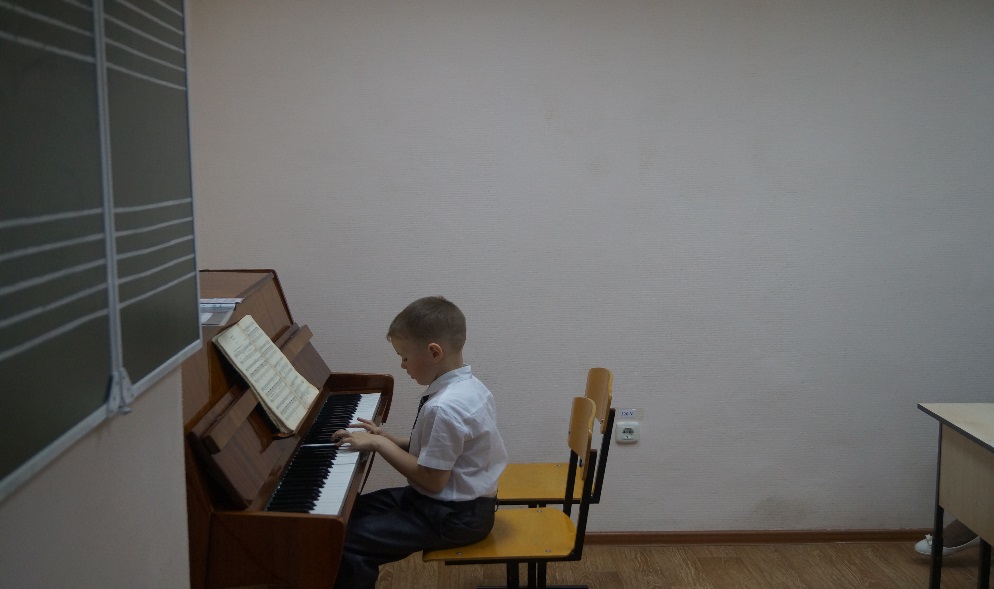  2 вед: Однажды, Его Величество король Франции, восхищенный  выступлениями юного музыканта. пригласил мальчика на ужин.— Скажите, мой друг, что вы думаете о музыке? -спрашивал корольИ маленький Моцарт с поклоном отвечал:— Музыка, Ваше Величество, это голос нашего сердца! Король улыбался, а придворные снимали шляпы и восхищенно шептали:— Смотрите! Это Вольфганг Моцарт — паж Его Величества!..1 вед: При повторном приглашении короля , Моцарт присутствовал на балу . Какой же бал без « Менуэта»? И Моцарт  написал сразу несколько « Менуэтов»« Менуэт» - исполняет ученица 6 кл.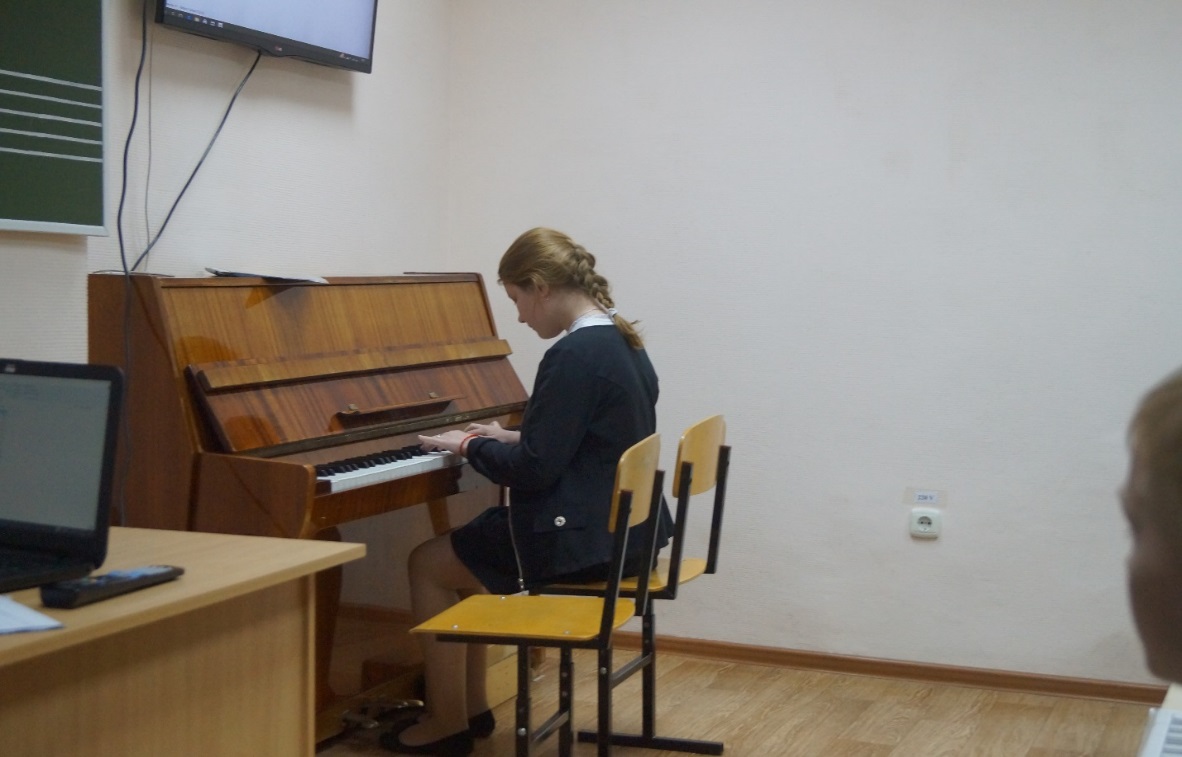 2 вед: Однажды. гуляя на набережной Сены, он увидел нищего мальчугана, кутавшегося  в лохмотья,  который протягивал к нему посиневшую от холода руку.Вольфганг решительно сдёрнув с себя бархатный пажеский плащ, накинул его на плечи нищего мальчугана и бросился бежать!..1 вед:  Позже, вспоминая о Париже, о маленьком нищем на набережной Сены, Моцарт сочинил колыбельную песню —В ней были радость и грусть, печаль и надежда: «Колыбельная»  исполняет. ученик 7 кл. Все дети и родители поют песню «Спи., моя радость, усни»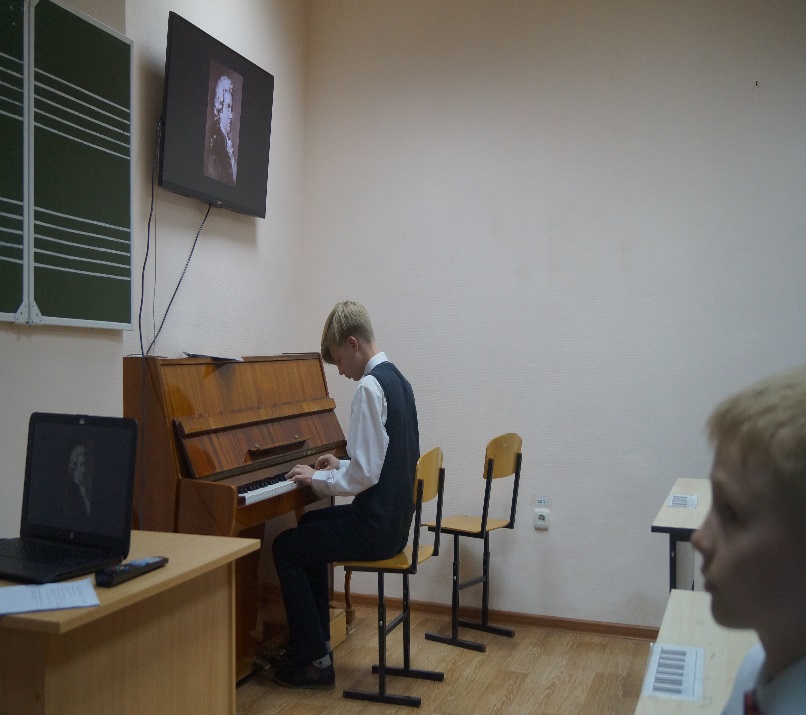 2 вед Моцарт прожил очень короткую жизнь – всего 35 лет., но он оставил огромное  музыкальное наследиесимфонии, среди которых настоящие шедевры – № 25, g-moll);инструментальные концерты – 5 скрипичных и 4 клавирных;скрипичные и клавирные сонаты (в т.ч. ля минор, Ля мажор с вариациями и Rondo alla turca), струнные квартетыОтрывок из симфонии №40 исполняет ученица 5 кл.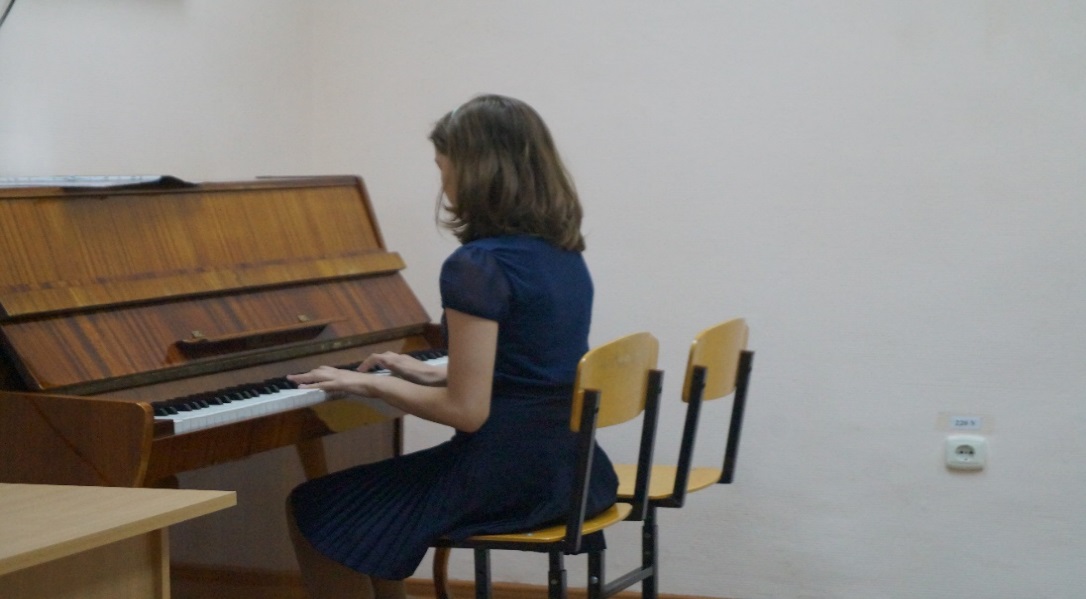 несколько опер «Царь-пастух» , «Мнимая пастушка», « Волшебная флейта « и т. д...1 вед:  « Турецкое рондо» из оперы « Волшебная флейта»  исполняет ученик 7 кл.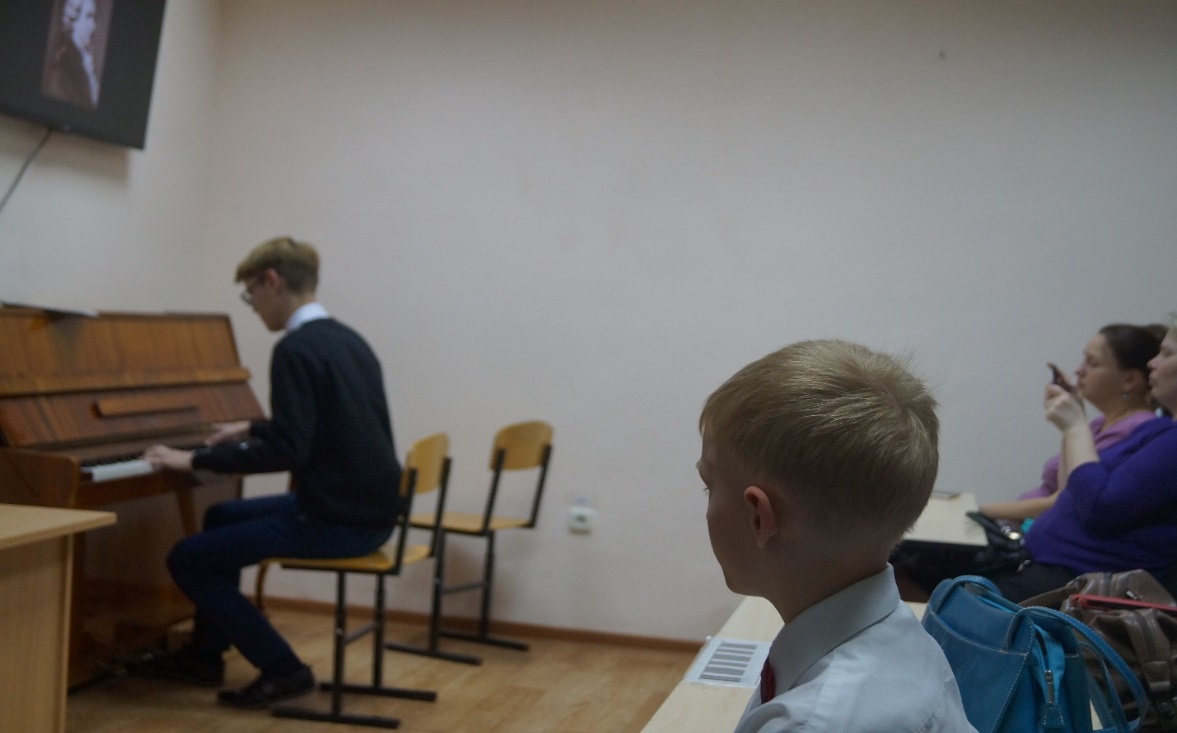 Вед 1: На этом , наш музыкальный вечер пошел к концу.Вед 2: И мы  хотим всем пожелать. чтобы в ваших сердцах и памяти всегда звучала музыка великого гения XVII  века «P.S.». 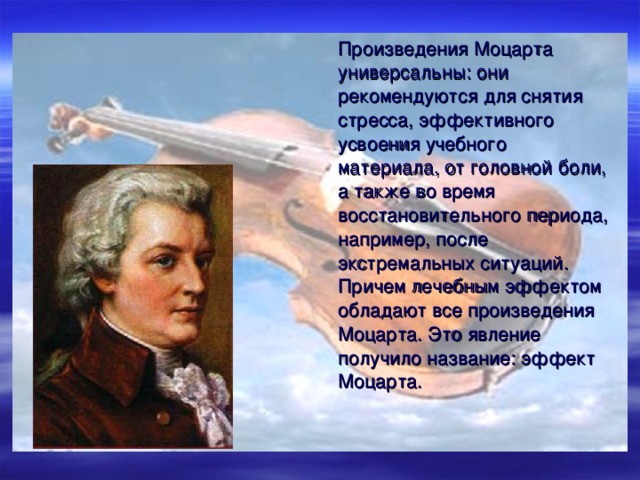 